Fakulta humanitních studií Univerzity Karlovymagisterský program Řízení a supervize v sociálních a zdravotnických organizacích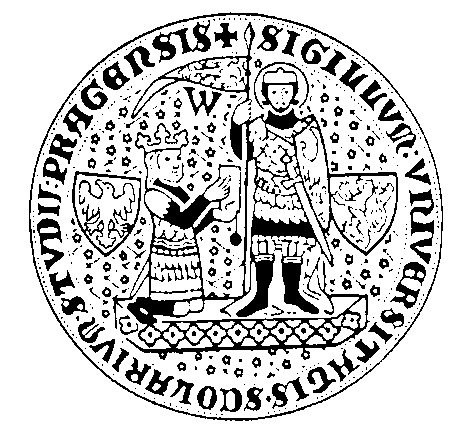 PORTFOLIOJméno Příjmení studentaObdobí, za které je portfolio vedeno (např. září 2017 – květen 2019)OBSAH PORTFOLIAAktovkaDokumenty ve složce:...…Důležité dokumenty v elektronické podobě:...…Osobní rozvoj1.	Profesní životopis2.	Vstupní sebehodnocení kompetencí3.	Plán osobního rozvoje4.	Reflexe učení a osobního rozvoje za 1. ročník 5.	Stopař6.	Zajímavé nástroje a doklady k osobnímu rozvoji 8.	Závěrečná reflexe učení a osobního rozvoje Důkazy...…